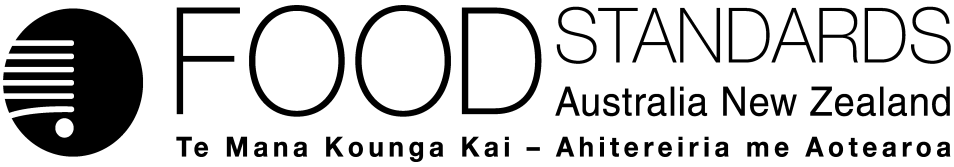 2 December 2016[30-16]Administrative Assessment Report – Application A1136Protein Glutaminase as a Processing Aid (Enzyme)DecisionChargesApplication Handbook requirementsConsultation & assessment timeframeDate received: 12 October 2016 Date due for completion of administrative assessment: 3 November 2016 Date completed:  2 November 2016Date received: 12 October 2016 Date due for completion of administrative assessment: 3 November 2016 Date completed:  2 November 2016Date received: 12 October 2016 Date due for completion of administrative assessment: 3 November 2016 Date completed:  2 November 2016Applicant: Amano Enzyme Inc. Applicant: Amano Enzyme Inc. Potentially affected standard:Schedule 18Brief description of Application:To permit the use of protein glutaminase from Chryseobacterium proteolyticum as a processing aid to improve protein functionality in baking, noodle, dairy, meat, fish and yeast products.Brief description of Application:To permit the use of protein glutaminase from Chryseobacterium proteolyticum as a processing aid to improve protein functionality in baking, noodle, dairy, meat, fish and yeast products.Potentially affected standard:Schedule 18Procedure:  General	Estimated total hours: Maximum 350Reasons why:Seeking permission for a new enzyme as a processing aid.Provisional estimated start work:  Early March 2017Application accepted Date:  2 November 2016Has the Applicant requested confidential commercial information status? Yes 	No✔Has the Applicant provided justification for confidential commercial information request? Yes✔ 	No	N/AHas the Applicant sought special consideration e.g. novel food exclusivity, two separate applications which need to be progressed together?Yes	No✔Does FSANZ consider that the application confers an exclusive capturable commercial benefit on the Applicant?Yes	No ✔ Does the Applicant want to expedite consideration of this Application?Yes	No✔	Not known Which Guidelines within the Part 3 of the Application Handbook apply to this Application?3.1.1, 3.3.2 Is the checklist completed?Yes✔ 	NoDoes the Application meet the requirements of the relevant Guidelines?  Yes✔ 	No Does the Application relate to a matter that may be developed as a food regulatory measure, or that warrants a variation of a food regulatory measure?Yes✔ 	NoIs the Application so similar to a previous application or proposal for the development or variation of a food regulatory measure that it ought not to be accepted?Yes	No✔Did the Applicant identify the Procedure that, in their view, applies to the consideration of this Application?Yes✔ 	NoIf yes, indicate which Procedure: General, Level 1Other Comments or Relevant Matters:Nil Proposed length of public consultation period:  6 weeks Proposed timeframe for assessment:‘Early Bird Notification’ due: 30 November 2016Commence assessment (clock start)	Early April 2017Completion of assessment & preparation of draft food reg measure	Late July 2017Public comment	Early Aug–mid-Sept 2017Board to complete approval	Early Dec 2017Notification to Forum	Mid-Dec 2017Anticipated gazettal if no review requested	Late Feb 2018